LARI SUB-COUNTYEND OF TERM TWO 2019 EXAMINATIONFORM FOUR231/2 - BIOLOGY PAPER 2MARKING SCHEME1.	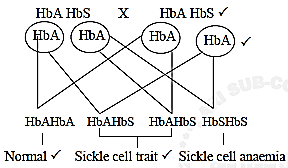 (b)	In tropical countries malaria incidence is high ; those who are heterozygous have immunity to malaria; this is called heterozygous advantage.	or	In tropical countries malaria incidences is high; those who are heterozygote have some red blood cells with crescent shape thus low oxygen carrying capacity plasmodium content therefore survive in such conditions making them to have an immunity ;2.  	(a)  Effect of temperature on enzymes ;(b)  So that contents of the tubes will have attained the temperature of the waterbath. (c)  A - Would turn blue black	B - Would turn brown / colour of iodine remained	C - Would turn blue black(d)	A - Very low temperature which inactivated enzyme / ptyalin / salivary amylase thus no digestion of starch.	B - Suitable temperature / favourable temperature / optimum / best temperature for activity of enzyme /salivary / amylase / ptyalin thus starch digested.	C - Temperature high / above optimum thus denaturing enzyme thus no digestion of starch.3.	(a)	X	Centriole		Y          Axial filament(b)	W / acrosome release (hydrolytic) enzymes which digest the plasma membrane of ovum enabling the penetration of sperm.(c)	Z / middle piece has many mitochodria; to generate energy; (used in swimming of the sperm cell towards ovum)(d)	Formation of spindle fibres / pay a role in cell division4.	(a)	(i) They are more permeable to water than capillaries. 		(ii) Z has a wider lumen than N (acc converse)		(iii) This increases high blood pressure within the glomerulus. (b)	- One cell thick to reduce distance for reabsorption.	- Cells have numerous mitochondria to produce energy for active transport ; have microvilli to increase surface area for re-absorption ; Highly coiled to reduce spread of flow to increase time available for reabsorption.(c)	A condition where fluids flow in opposite directions / glomerular filtrate flow opposite direction to blood in capillaries; parts T and Q.5.  	(a)  Water, temperature, moisture (Acc. warmth) (b)  Mobilise /hydrolyse stored food / activate enzymes / breaking of dormancy.	Softening the testa / seed coat (acc. as a solvent / transport media) (c)	Those in set A will germinate	Those in set up B will not germinate	Those in set up C will not germinate6.	(a) (i)	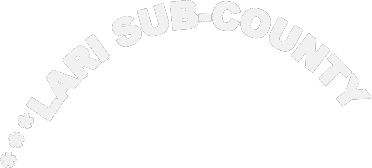 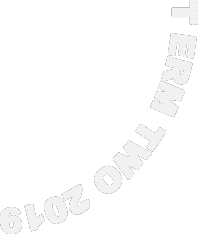 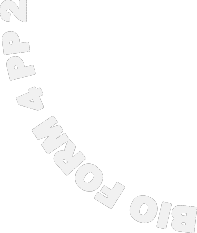 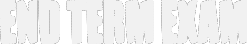 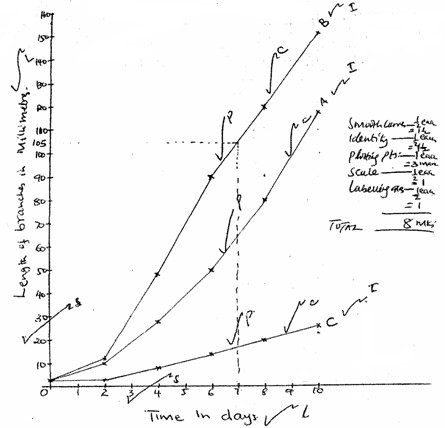 (ii)  (a) 104mm  1mm (from 103mm to 105mm) (b) 164 mm(iii)  A. Removal of apical bud led to less auxin synthesis hence less auxin migrated to the stem;leading to increase in length of  lateral bud;	B. Removal of apical bud led to less auxin migrating to the stem but with addition of G. A (Gibberellic acid) there is more cell elongation leading to increase in length of the lateral branches; C. Presence of apical bud led to more synthesis of Auxin; leading inhibition of elongation of lateral buds hence to slow rate of increase in length of lateral branches; (iv)   To act as a control experiment.(v)	- Help / stimulate formation of side branches.	- Ends dormancy in buds.	- Activate growth of adventitious root.	- Brings about parthenocarpy / initiated flowering / setting fruits without fertilization.	- Break seed dormancy	- Affect leaf expansion.	- Retard leaf abscission.(vi) - Activates enzymes during germination thus breaking seed dormancy.	- Promote cell division / elogation.	TOTAL 22 MAX 207.	The pinna;- is funnel shaped; cartilaginous structure that collects and directs sound waves into the ear;  The external auditory canal; - a tube that directs sound waves from the pinna to the eardrum lining the auditory canal;  The canal contains wax-secreting cells; and hair which traps dust particles; and pathogenic bacteria hence prevent them from getting into the ear;	The eardrum; - has a thin tough membrane; that easily vibrates when hit by sound waves;transferring them into vibrations.The ear ossiscles; - they act like a layer and they easily move forward and backward to amplify sound vibrations that hit them;The suspensory ligaments; - suspends the ear ossicles and prevents excessive vibration that would otherwise damage the inner parts of the ear;	The eustachian tube - it connects the middle ear with the pharynx; and it equalises air pressure between the middle and the outer ear so as to prevent distortion of the eardrum; The oval window;- has thin membrane that transmits sound vibrations into the endolymph; The cochlea;- highly coiled to occupy a small area but to accommodate a large number of sensory cells;	The perilymph and endolymph; - these are fluids that absorb mechanical shock; hence protect the delicate\parts in the inner ear; They also transmit vibrations to the inner parts of the ear; The sensory cells; - when stimulated, they generate nerve impulses; which are transmitted by the auditory nerve to the brain;	The semi-circular canals; - these are tubular cavities that maintains body balance and posture; They contain special cells that are sensitive to changes in gravity;	TOTAL 29 MAX 208.	Explain how a biotic factor affect plants (20mks)	Wind;	In windy conditions the rate of transpiration increase; wind disperses fruits/seeds	Is an agent of pollination Acc. Spores for seed Temperature;	Changes in temperature affect the rate of photosynthesis and other biochemical reactions/metabolic reactions/enzymatic reaction, temperature increases rate of transpiration;	Light	Plants need light for photosynthesis some plants need light for flowering/photoperiodism (seeds like lettuce require light for germination;	Humidity	When humidity is low, the rate of transpiration increases;	pH;	Each plant requires a specific ph to grow well/acidic /alkalinity/neutral	Salinity	Plants with salts tolerant tissues grow in saline area; plants in estuaries adjust to salt fluctuations;	Topography	North facing slopes in temperature land have more plants than south facing slopes plants on wind ward side have stunted /distorted growth; Acc comparisons of mountains and valleys	Acc. Description of other areas with other topographies e.g. river, rainwater/water;-	Fewer plants in areas/semiarid /and-	Water is needed for germination is a raw material for photosynthesis/dissolves .Mineral salts provides turgidity for support/fruits/seeds	Pressure	Variation in atmospheric pressure affects availability of CO2 which affects photosynthesis and low pressure increase rate of transpiration and affect amount of oxygen; for respiration	Mineral salts/trace elements-	Affects distribution of plants in the soil;-	Plants thrive well where there are mineral salts in the soil;-	Plants living in the soil deficient in particular mineral element-	Have special methods obtaining it; for example legumes obtaining of Nitrogen by fixation or carnivorous.